TOROS ÜNİVERSİTESİ SBYO HEMŞİRELİKPROGRAMI 3. SINIF 2018-2019 GÜZ DÖNEMİ  BÜTÜNLEME SINAV PROGRAMI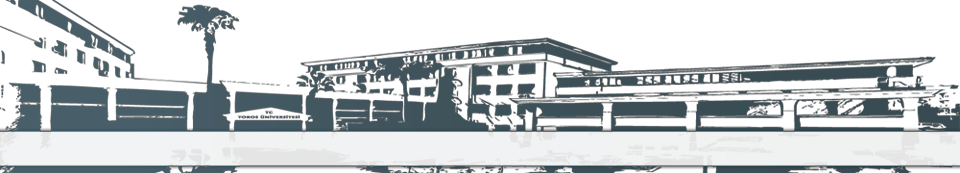 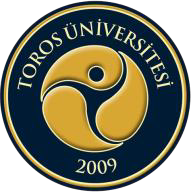 GÜNSAATPAZARTESİ14.01.2019SALI 15.01.2019ÇARŞAMBA 16.01.2019PERŞEMBE 17.01.2019CUMA 18.01.201908:10-09:0009:10-10:00 DERS KODU: HEM325DERS ADI:  RUH SAĞLIĞI VE HASTALIKLARI HEMŞİRELİĞİDERSLIK:B103UZM. DR. ÖZLEM UZUN10:10-11:0011:10-12:00DERS KODU: HEM13DERS ADI:  JİNEKOLOJİ ONKOLOJİ HEMŞİRELİĞİDERSLIK:B103DR. OGR. U. DEMET AKTAŞDERS KODU: HEM303DERS ADI:  EPİDEMİYOLOJİDERSLIK: B-102PROF. DR. SERVET ÖZGÜRÖğr. Gör. DIDEM POLAT KÜLCÜDERS KODU: HEM327DERS ADI:  HEMŞİRELİKTE ÖĞRETİMDERSLIK:B103DR. ÖGR. U. BEHİRE SANCAR12:00-13:00ÖĞLE TATİLİÖĞLE TATİLİÖĞLE TATİLİÖĞLE TATİLİÖĞLE TATİLİ13:10-14:00DERS KODU: HEM307DERS ADI: HEMŞİRELİK TARİHİ VE DEONTOLOJİDERSLİK: B-102PROF. DR. FÜGEN ÖZCANARSLANDERS KODU: HEM305DERS ADI:  HEMŞİRELİKTE ARAŞTIRMA YÖNTEMLERİDERSLIK:B103DR. ÖĞR. Ü. DEMET AKTAŞ14:10-15:0015:10-16:00DERS KODU: HEM309DERS ADI:  CİNSEL SAĞLIK/ÜREME SAĞLIĞIDERSLIK:B103DR. OGR. U. NAZİFE AKAN16:10-17:00